                                                                                 «Утверждаю»                                                                                        Директор МБОУ «ООШ с. Большое»                                                                                       Е.Н. Мирошникова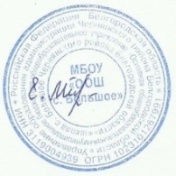 Планмероприятий месячника военно-патриотического воспитания молодежи с 23 января по 23  февраля 2020 годаМБОУ «ООШ с. Большое»№п/пНаименование мероприятийСрокипроведения   Ответственные1Единый урок, посвященный Дню освобождения Ленинграда от фашистской блокады (76 лет) 27 январяЧисникова Л.Ф.2Классный час, посвященный международному дню памяти жертв Холокоста28 январяКлассные руководители3Организация и проведение митинга, у памятника погибшим воинам, посвященного Дню освобождения  п. Чернянка и Чернянского района от немецко-фашистских захватчиков 29 января Пивнева Н.А.4Торжественное посвящение в ВПОД «Юнармия»29 январяМорозов Г.В.5Проведение конкурса рисунков, плакатов, сочинений, посвященных Дню Защитника Отечества1-20 февраляКлассные руководители6День юного героя-антифашиста (торжественная линейка, выпуск стенгазеты)10 февраляПивнева Н.А.Фурсенко В.И.7День памяти о россиянах, исполнявших служебный долг за пределами Отечества (классный час)14февраля Чисникова Л.Ф.8Организация и проведение уроков мужества «В памяти нашей», «Время выбрало нас» с приглашением ветеранов, тружеников тыла Великой Отечественной войны и воинов локальных военных конфликтов14-18 февраляКлассные руководители9Проведение Дня молодого избирателя Весь периодФартучная О.В.10Спортивный праздник «Семейная лыжня»15 февраляМорозов Г.В.11Конкурс «Лучшая открытка к 23 февраля» (1-5 классы)17-20 февраляЧупина Г.В., Кравченко В.А., Баландина Е.В.12«Сильные, смелые, умелые» (спортивное мероприятие 1-4 классы) февральКравченко В.А., Чупина Г.В.13Конкурс-смотр строя и песни, посвященный Дню Защитника Отечества21 февраляПивнева Н.А.Морозов Г.В.14Организация выставки литературы на патриотическую темуВесь периодбиблиотекарь15Организация и проведение акций «Ветеран живет рядом», «Дорога к обелиску».ВесьпериодКлассные руководители16Проведение тематического показа фильмов о жизни и победах А.В.Суворова для обучающихся 9 класса, посвященного 290-летию полководца23 января -29 февраля 2020 года Фурсенко В.И.17Участие в районных мероприятиях (согласно графику)Весь периодПивнева Н.А.